PROCEEDINGThe 3rd Jogja Rendezvous for Innovation and Transformation in Medical Education (JIT)Excellence in Teaching and Learning in Health Professions Education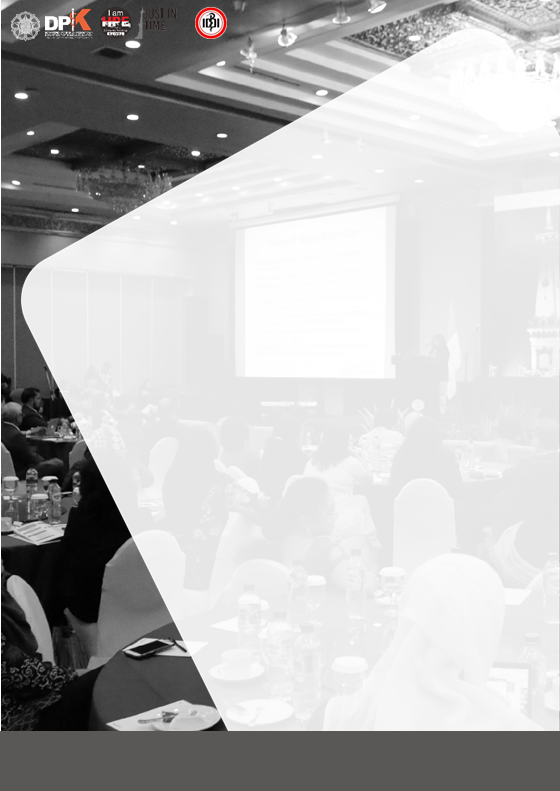 The 3rd  Jogja Rendezvous for Innovation and Transformation in Medical Education (Just in Time)Excellence in Teaching and Learning in Health Professions EducationYogyakarta, 4th - 6th March, 2019Editor:dr. Mora Claramita, MHPE, PhD dr. Hikmawati Nurokhmanti, MScReviewer:dr. Hikmawati Nurokhmanti, MScdr. Ahsanudin Attamimi, SpOG(K), MMedEd dr. Siti Rokhmah Projosasmito, MEd(L,P&C) dr. Widya Wasityastuti, MSc, MMedEd, PhD dr. Yoyo Suhoyo, MMedEd, PhDDr. dr. Eti Nurwening, MMedEd, MKesDepartment of Medical Education Faculty of Medicine - Universitas Gadjah MadaThe 3rd  Jogja Rendezvous for Innovation and Transformation in Medical Education (Just in Time)“Excellence in Teaching and Learning in Health Professions Education”STEERING COMMITTEEProf. Ova Emilia, MD, MMedEd, PhD, SpOG(K) - Dean of FKKMK-Universitas Gadjah Mada Prof. Gandes Retno Rahayu, MD, MMedEd, PhD - Vice Dean for Academic and Student Affairs of FKKMK-Universitas Gadjah MadaORGANIZING COMMITTEEdr. Mora Claramita,MHPE, PhD dr. Yoyo Suhoyo, MMedEd, PhD Widyandana, MHPE, PhD, Sp.Mdr. Rachmadya Nur Nidayah, MSc, PhD dr. Savitri Shitarukmi, MHPETrisia Yoenami Ratih Nurhayati, SFilMaharani Pambudi Astuti,SSi dr. Yoyo Suhoyo, MMedEd, PhD drg. Agnes Bhakti Pratiwi, MPH dr. Hikmawati Nurokhmanti, MSc dr. Noviarina Kurniawati, MScdr. Widyandana, MHPE, PhD, Sp.M dr. Wika Hartanti, MIHRilani Riskiyana, SKep, Ns, MMedEd dr. Prattama Santoso Utomo, MHPEddr.Siti Rokhmah Projosasmito, Med, (L,P&C) dr. Rachmadya Nur Nidayah, MSc, PhD Aking Sandi PribadiElizabeth Sulastri Nugraheni Gisella AnastasiaI Gusti Ayu Harry Sundariyati Lisa LestariMuliati Dolofu Muh. Idham Rahman Oscar Gilang PurnajatiSaverina Nungky Dian Hapsari Tyas Setia NugrahaAnnisa Nurul Huda, SGz Muhamad FaridSumartono Ekwar TriyantoRatih Nurhayati, SFil Dyah Nuswarini, Amd Muhammad Nur LudfiWelcome MessageThe development of knowledge in the field of medicine and health as a result of demographic changes in the recent years, led to the shifting of disease burden and distribution. This phenomenon transformed health care systems and patients, including the need of high quality of care by health care professionals.The increasing demand of health care professionals is followed by the increasing numbers of medical and health care professions education institutions. Consequently, the need for innovation in curricula, teaching and learning methods, and learning resources, become significant for the institutions to produce competent health care professionals. How the leaders and educators in health care professions education overcome these challenges, is the key to a better health care system.Jogja Rendezvous for Transformation and Innovation in Medical Education (JUST IN TIME) held by the Faculty of Medicine, Public Health, and Nursing Universitas Gadja Mada, invites leaders and educators in Indonesia to join the national seminar discussing the Excellence in Teaching and Learning in Health Professional Education. This is an opportunity for leaders, educators and those who have the same vision, to connect and collaborate, to learn and update, for a better health care professions education in Indonesia.ChairmanMora Claramita, MD, MHPE, PhDAgenda.	1Curriculum Vitae	4Short Communications	17The Winners	21Full Papers	22Wico Hartantri	Qualitative exploration of indonesian student perceptionof “the perfect” problem	-based learning tutorRelationship between student perceptions of problemSatrio WicaksonoFatma Sylvana Dewi HarahapAshaeryantobased learning (pbl) and the application of self	directed	39 learning (sdl) at faculty of medicine of halu oleouniversityReligion   as   morals   of   education    leadership    and management of midwifery in indonesia: in perspective of	47the leader women and children hospital and collegeofhealth budi kemuliaan jakartaThe correlation of intrinsic motivation with self	-directed learning implementation in the faculty of medicine of	56halu oleo university of kendariSri Mulyati	Studi penelusuran alumni jurusan	kebidanan bandung poltekkes kemenkes bandungDocumentation.	79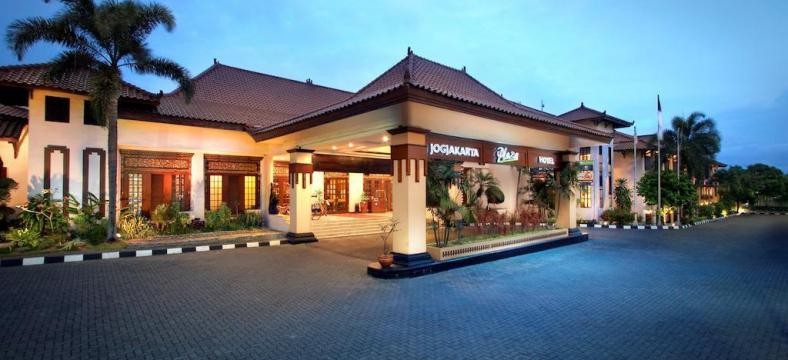 in Medical Education (Just in Time) 2019AGENDADay 1: Monday, 4 March 2019Day  2: Tuesday, 5 March 2019in Medical Education (Just in Time) 2019Day 3: Wednesday, 6 March 2019in Medical Education (Just in Time) 2019   SPEAKERS	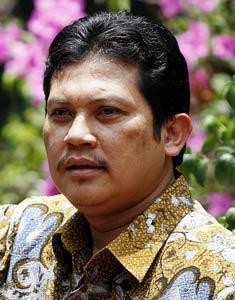 Prof. dr. Ali Ghufron Mukti, M.Sc., Ph.D.Director General of Science, Technology and Higher Education ResourcesMinistry of Research, Technology and Higher Education Republic of IndonesiaDate of birth: Blitar, 17 May, 1962Bussines Address:Kementerian Riset, Teknologi dan Pendidikan TinggiDirektorat Jenderal Sumber Daya Ilmu Pengetahuan, Teknologi dan Pendidikan TinggiLantai 5 Gedung D Kementerian Ristek Dikti Jln. Jenderal Sudirman, Pintu I Senayan Jakarta PusatEducation:in Medical Education (Just in Time) 2019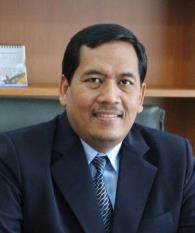 Sugiyanto,S.Pd.,M.App.ScHead of Board for Development and Empowerment Human Resource of Health, Ministry of Health Republic of IndonesiaDate of birth: Kulonprogo, 22 Juli 1966Address:Jl. Bergota Husada 18RT 007/RW 005 Randusari Semarang SelatanOffice phone: +62 21-7255429 Email: sugiyanto@kemkes.go.idEducation:Degree	Institution	FieldS.Pd	IKIP PGRI Semarang		Bahasa & Sastra InggrisDiploma IV	Royal Melbourne Institute of Technology AustraliaM.App.Sc	Royal Melbourne Institute of Technology AustraliaTeknik RadiologyKeteknisian Medisin Medical Education (Just in Time) 2019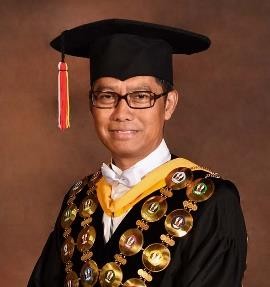 Prof. Dr. med. Tri Hanggono Achmad, MDRector of Universitas PadjadjaranDate of birth: Bandung, 22 September, 1962Bussines Address:Jalan Eijkman No. 38 Bandung, 40161 Jalan Raya Bandung-Sumedang Km. 21Education:Degree	Year	Institution	Fieldin Medical Education (Just in Time) 2019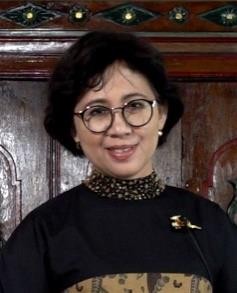 Prof. dr. Ova Emilia, MMedEd, PhD, SpOG(K)Dean of Faculty Medicine, Public Health, and Nursing Universitas Gadjah MadaDate of birth: Yogyakarta, February 19, 1964Bussines Address:Department of Obstetrics & Gynecology, Faculty of Medicine, Gadjah Mada University. DR. Sardjito Hospital, Yogyakarta, INDONESIATelephone: +62-274-587333 ext. 283 / 62-274-511329Email: ovaemilia@yahoo.com.auEducation:Degree	Year	Institution	FieldMedical doctor	1989	Gadjah Mada University,Faculty of Medicine, Yogyakarta, IndonesiaMedicineDiploma in Medical Education1990	Centre for MedicalEducation, University ofMedical educationin Medical Education (Just in Time) 2019John J. Norcini Jr.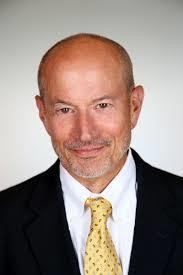 President and Chief Executive Officer of the Foundation for Advancement of International Medical Education and Research (FAIMER)Date of birth: April 30, 1952Bussines Address:Foundation for Advancement of International Medical Education and Research (FAIMER®)3624 Market Street, 4th Floor, Philadelphia, Pennsylvania 19104 Telephone: 215-823-2170Email:jnorcini@faimer.orgEducation:Department of Education and Child Development, Bryn Mawr College Ph.D. in Child Development and Counseling, Spring 1981.Department of Psychology, LaSalle UniversityB.A. in Psychology, Spring 1974TimeAgendaPIC12.30 – 13.00Registration for participantsMC:Naya13.00 – 13.10OpeningProf. Dr. Ir. Djagal Wiseso Marseno, M.AgrVice Rector of Academic and Students Affairs UGM13.10 – 13.15Introduction	of	keynote speakers: CVsModerator:Prof. Gandes Retno Rahayu, MD, MMedEd, PhD13.15 – 15.15Preparing	healthprofessional	education institution towards 4.0 eraKeynote speakers:Prof. Ali Gufron Mukti,MD. M.Sc,Ph.D(Ministry of Research, Technology andHigher Education Republic of Indonesia)15.15 – 17.00Establishing network and collaboration of health professional education institutions towards 4.0 eraSugiyanto,S.Pd.,M.App.Sc(Head of Board for Development and Empowerment Human Resource of Health, Ministry of Health Republic of Indonesia)17.00-17.15Wrap Up and ClosingRemarkModeratorTimeAgendaPIC08.00 – 12.00Dies Natalis FK-KMK UGMJIT Participant may join12.00 – 13.00Lunch13.10 – 13.15Introduction of keynotespeakers: CVsModerator:Mora Claramita, M.D, M.H.P.E, Ph.D.13.15 – 13.45Seminar:“FAIMER Institute: Fifteen Years Educating the World – key leaderships in medicaland    health    professionsJohn J. Norcini, Ph.D.(President and CEO of the FAIMER Institute)education	to	approachSDGs.”13.45 – 14.15Seminar:“Improving Capacity of Health Care Workforce Based on Evidence Based Practice in Medical and Health	ProfessionsEducation.”Prof. Ara Tekian, M.D., Ph.D., M.H.P.E. (University Illinois Chicago Departement Medical Education)14.15 – 14.45DiscussionModerator:Mora Claramita, M.D., M.H.P.E., Ph.D.14.45 – 15.30BreakBreak15.30 – 17.00Short Communication Free PapersModerator:Yoyo Suhoyo, MD, M.Med.Ed., Ph.D. Siti Rokhmah Projosasmito,17.00 – 17.30Alumni Day (Launching of regionaltraining)Yoyo Suhoyo, MD, M.Med.Ed., Ph.D.17.30-18.00Closing day 1MCTimeAgendaPIC08.00 – 08.30RegistrationRegistration08.20 – 08.30Opening SessionMC:Naya08.30 – 09.30Panel Discussion: Establishing effective multi- institutional	network collaborationJohn J. Norcini, Ph.D. (FAIMER Institute)Prof. Dr. Med. Tri Hanggono Ahmad,M.D. (Rector of Universitas Padjadjaran)Sugiyanto,S.Pd.,M.App.Sc (Head of BPPSDMK RI)Prof Ova Emilia, MD, M.Med.Ed, Ph.D. Sp.OG(K) (Dean of FK-KMK UGM)Moderator:Prof. Gandes Retno Rahayu, MD, MMedEd, Ph.D.Each panelist: 15 minutes speechJohn J. Norcini, Ph.D. (FAIMER Institute)Prof. Dr. Med. Tri Hanggono Ahmad,M.D. (Rector of Universitas Padjadjaran)Sugiyanto,S.Pd.,M.App.Sc (Head of BPPSDMK RI)Prof Ova Emilia, MD, M.Med.Ed, Ph.D. Sp.OG(K) (Dean of FK-KMK UGM)Moderator:Prof. Gandes Retno Rahayu, MD, MMedEd, Ph.D.09.30 – 10.00DiscussionModerator:Prof. Gandes Retno Rahayu, MD,MMedEd, PhD10.00 – 10.30Coffee breakCoffee break10.30 – 11.30Panel discussion:Improving Teaching and Learning in Postgraduate Clinical	Education (Residency) CurriculumEach panelist: 20 minutes speechProf. Ara Tekian, MD, Ph.D, MHPE (University Illinois ChicagoDepartement Medical Education)dr. Ardi Findyartini, Ph.D (Universitas Indonesia)Prof. Dr. Nancy Margarita Rehatta, MD, Sp.An- Sp.An.KIC.KNA.KMN (Universitas Airlangga)Moderator:Yoyo Suhoyo, MD, M.Med.Ed., Ph.D.11.30 – 12.00DiscussionModerator:Yoyo Suhoyo, MD, M.Med.Ed., Ph.D12.00 – 13.00BreakBreak13.00 – 14.45Workshop range of selection:Workshop practical guide of NursingWorkshop practical guide of workplace- based assessmentWorkshop practical guide of Entrustable Professional ActivityParallel with IAM-HPE meetingDr. Heny Suseani Pangastuti, SKp, MKesdr. Yoyo Suhoyo, MMedEd, PhDdr. Titi Savitri Prihatiningsih, MA, MMedEd, PhD14.45 – 15.30BreakBreak15.30 – 17.00Workshop range of selection:Workshop practical guide of OSCEWorkshop practical guide of Facilitating clinical skills trainingWorkshop practical guide of IPEdr. Hikmawati Nurokhmanti, MScdr. Ide Pustaka Setiawan, MSc, Sp.OGdr. Amandha Boy Timor Randitha, MMedEd17.00 – 17.30ClosingMCDegreeYearInstitutionFieldMedical doctor1986/1988Gadjah Mada University, Faculty of Medicine,Yogyakarta, IndonesiaMedicineMSc1991Mahidol University,ThailandTropicalHygienePhD2000University of Newcastle,AustraliaMedicineMedical doctor1987Universitas PadjadjaranMedicineCourse1990Inter University Centre – Institute ofGeneticTechnology Bandung,engineringCourse1991Inter University Centre – Institute ofMolecularTechnology Bandung,BiologyShort Course1992Bad Onheuysen – GermanyAnimal ResearchTechnologyDoctor1995Institute of Clinical Biochemistry,ClinicalSchool of Medicine, University ofBiochemistryBonn, GermanyFellowship2000Educational Commission for ForeignMedicalMedicalEducationGraduate, USACourse2001Universitas PadjadjaranAppliedApproach (AA)Dean’s Course2010German Academic Exchange ServiceHigher EducationFachhochschule Osnabrueck-DevelopmentGerman Rector’s Conference-Central for Higher EducationDevelopment, Osnabrueck-Berlin